ภาพกิจกรรม KMเวทีแลกเปลี่ยนเรียนรู้ของกองการบริหารงานบุคคล ประจำปีงบประมาณ พ.ศ. 2558วันพุธที่ 26 สิงหาคม 2558ณ ห้องประชุมเสลา 5 ชั้น 1 อาคารสำนักงานอธิการบดีโดย นางวินิสา  บุญคงตำแหน่ง บุคลากร ระดับ ชำนาญการเรื่อง การสร้างความเข้าใจ และแนวทางในการดำเนินกิจกรรม 5 ส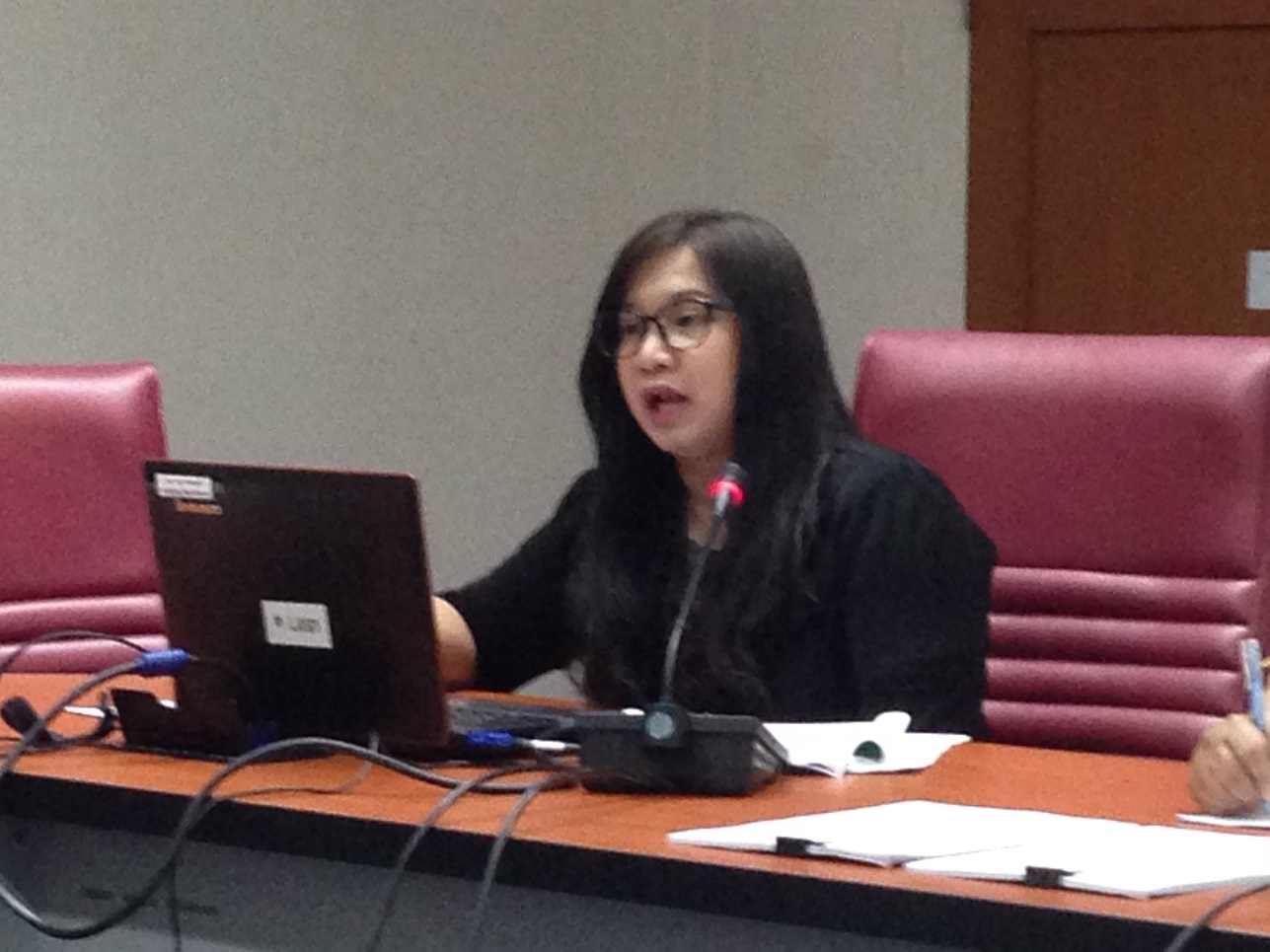 วิทยากร : คุณวินิสา  บุญคง ให้ความรู้ในด้านการดำเนินกิจกรรม 5 สบรรยากาศในเวทีแลกเปลี่ยนเรียนรู้เป็นไปด้วยความเรียบร้อย เรียบง่าย เปิดกว้างในการถามตอบเพื่อสร้างความเข้าใจอันดีในเวทีแลกเปลี่ยนเรียนรู้ของกองการบริหารงานบุคคล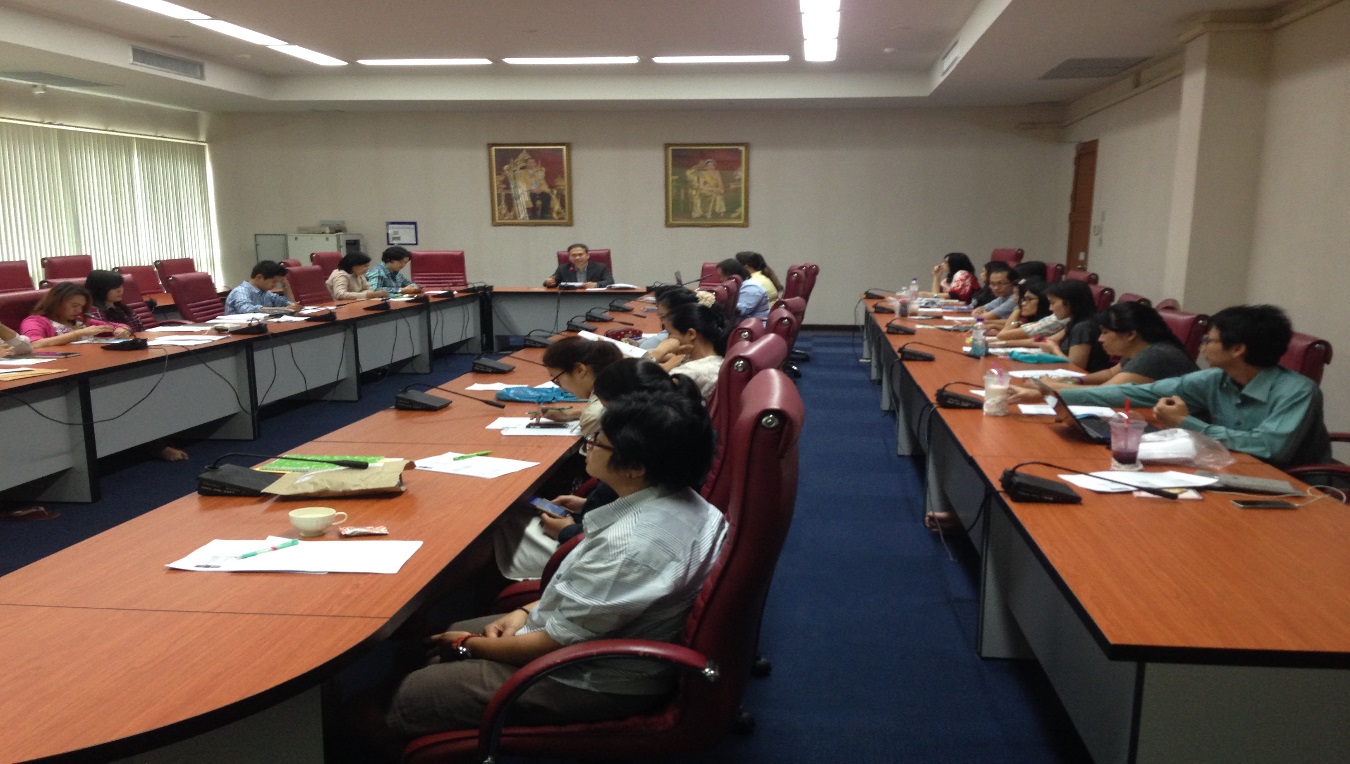 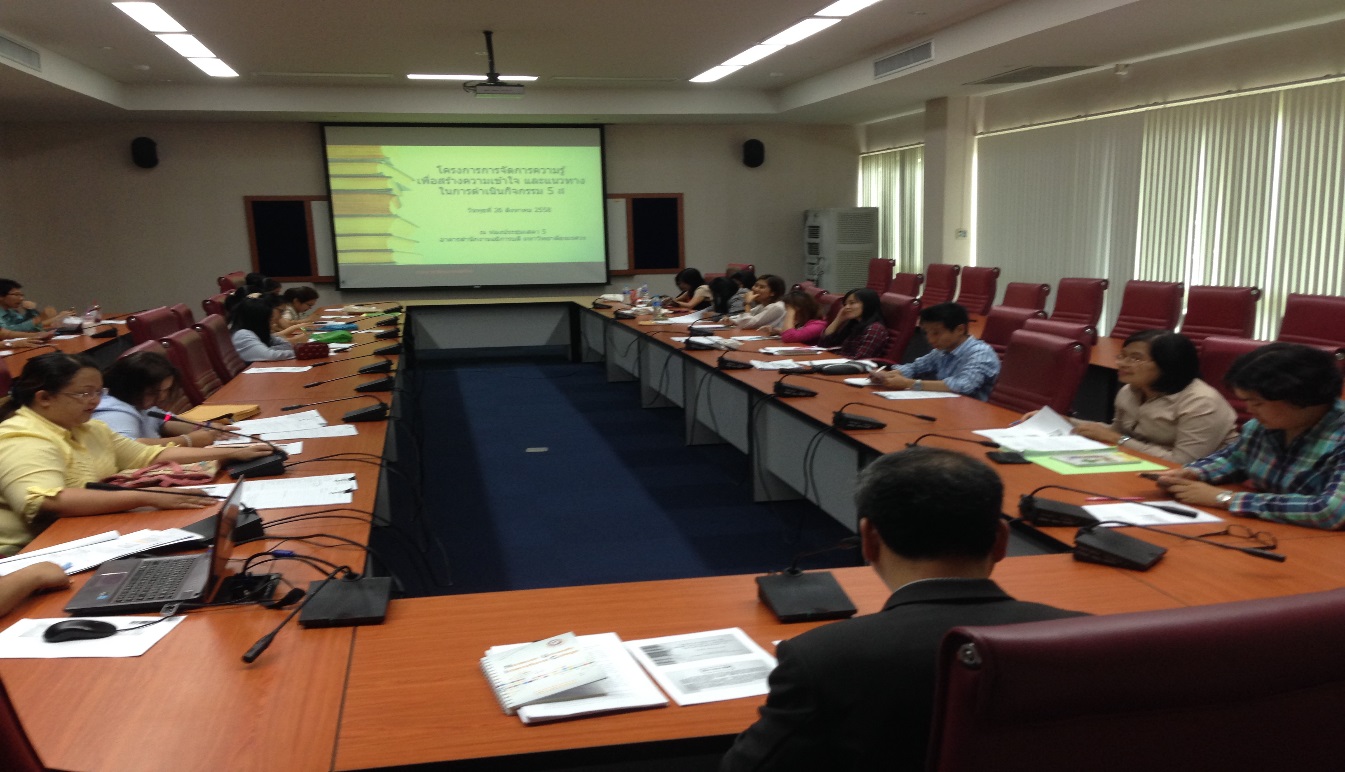 บุคลากรงานทุนการศึกษาและฝึกอบรม ร่วมกันสกัดองค์ความรู้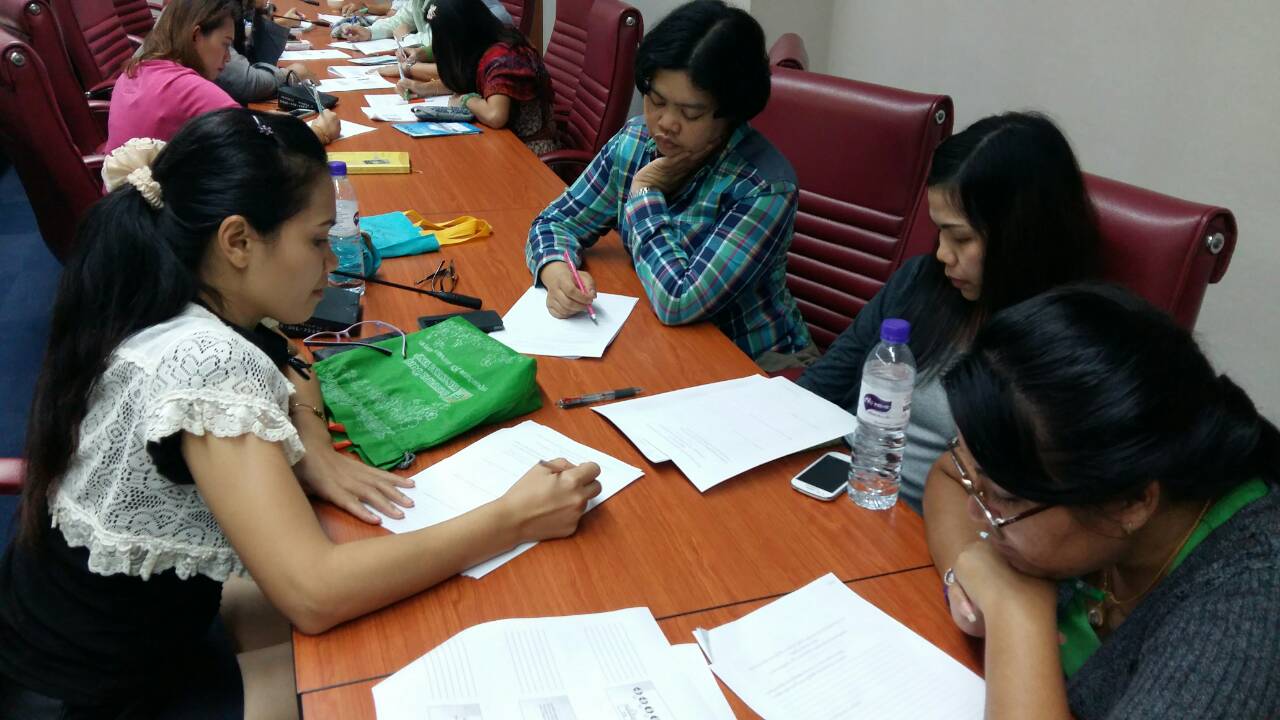 บุคลากรงานสวัสดิการ ร่วมกันสกัดองค์ความรู้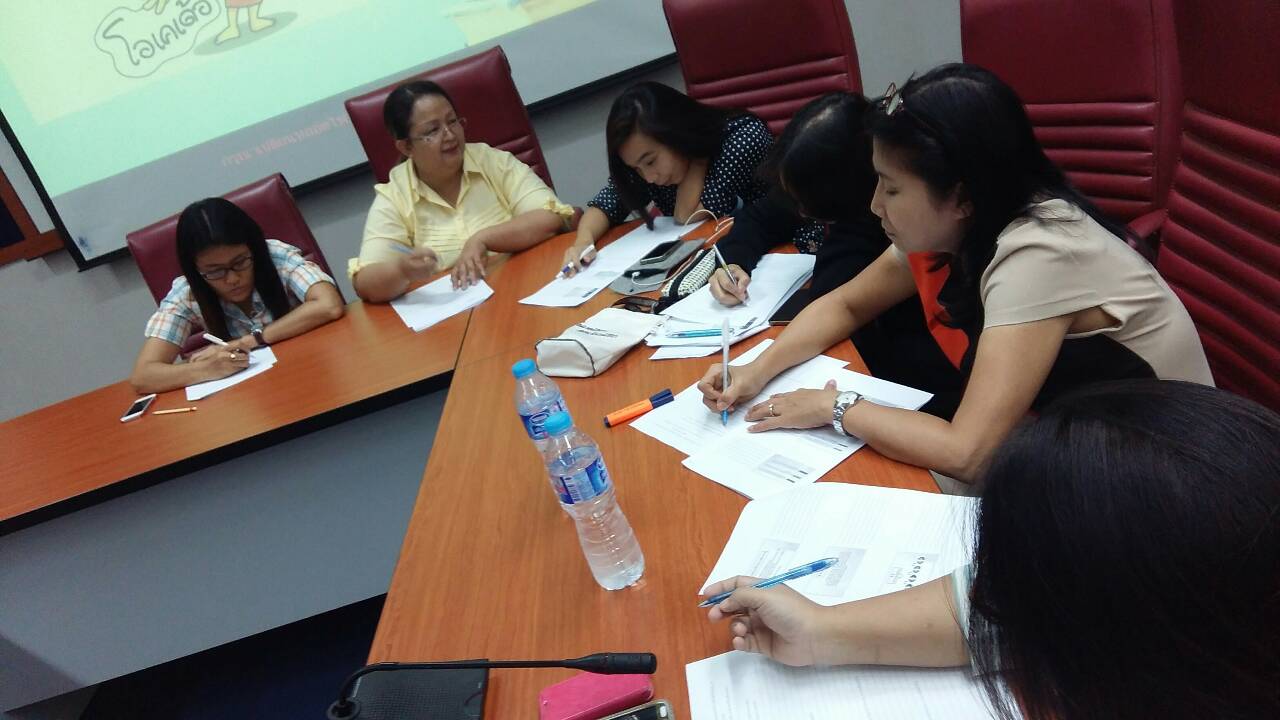 บุคลากรงานระบบเงินเดือนและค่าตอบแทน ร่วมกันสกัดองค์ความรู้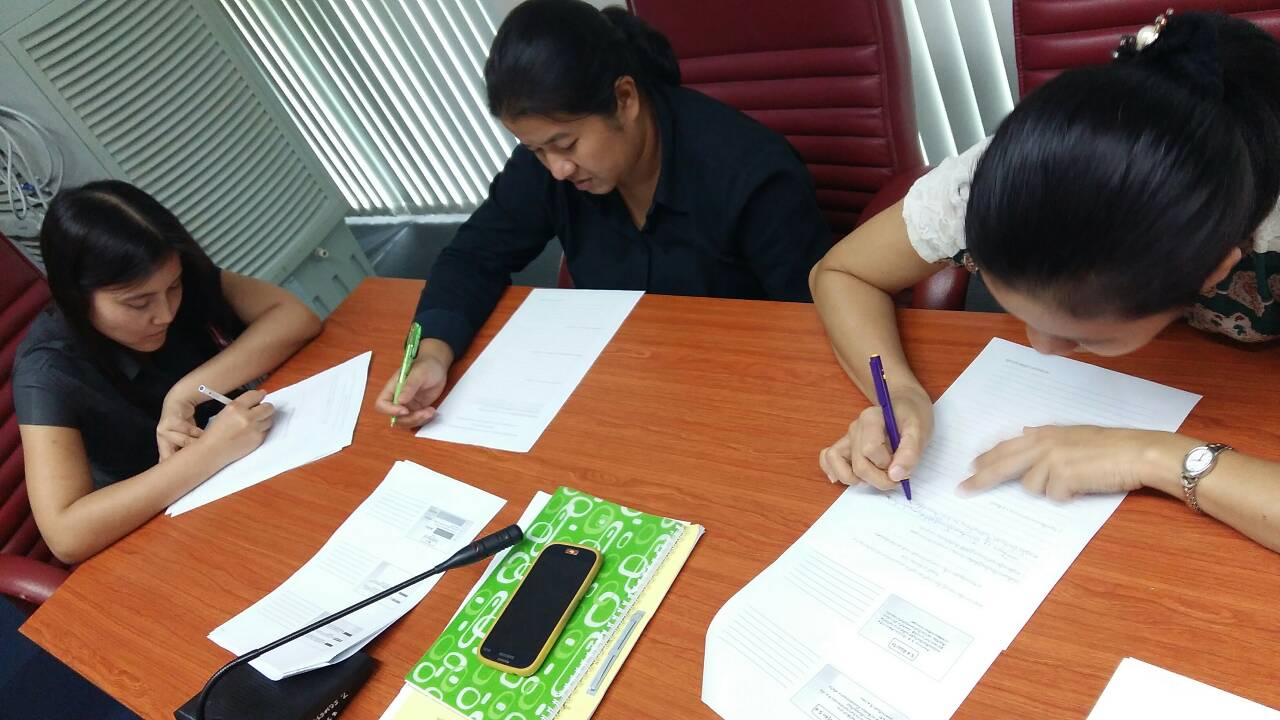 บุคลากรงานธุรการ ร่วมกันสกัดองค์ความรู้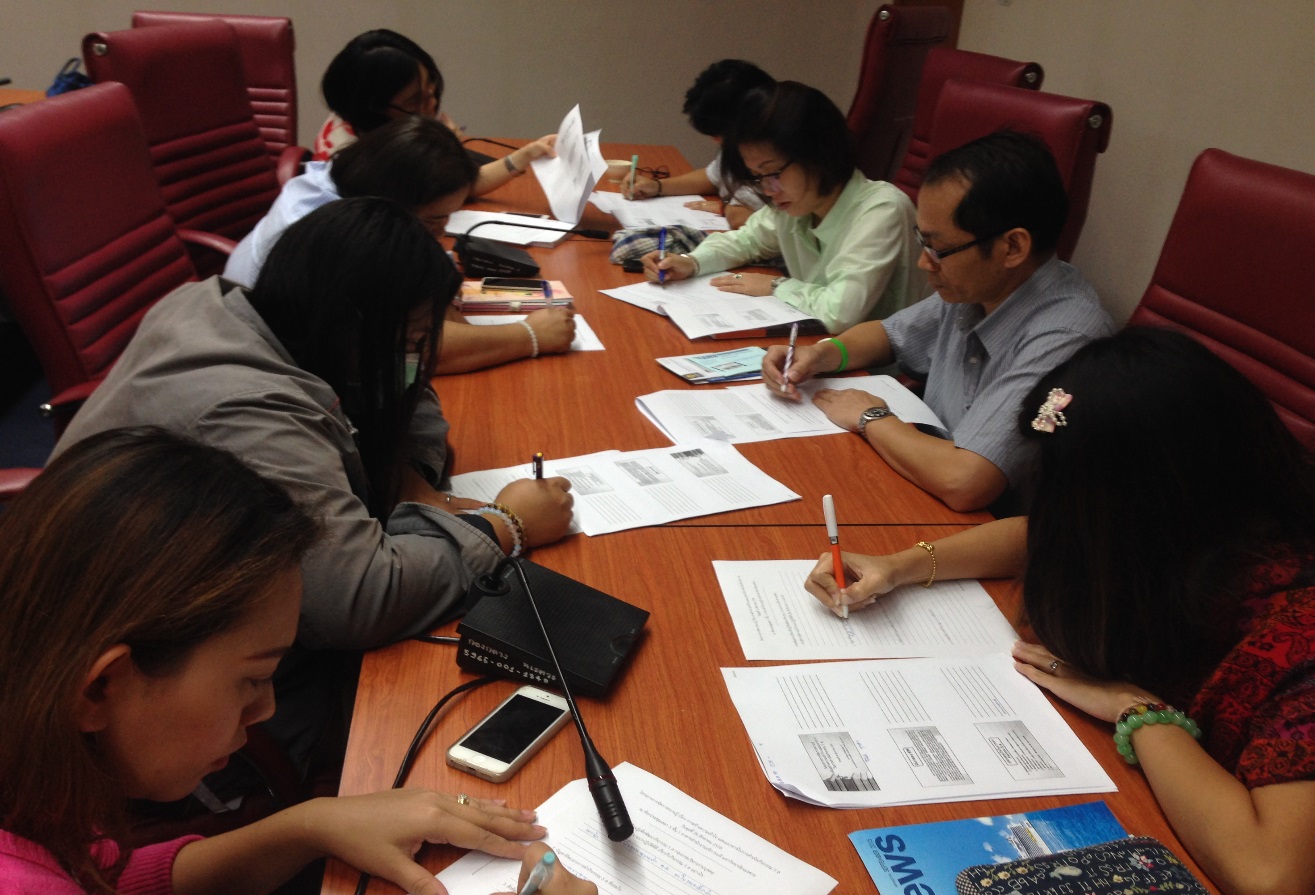 บุคลากรงานบริหารตำแหน่งและอัตรากำลัง ร่วมกันสกัดองค์ความรู้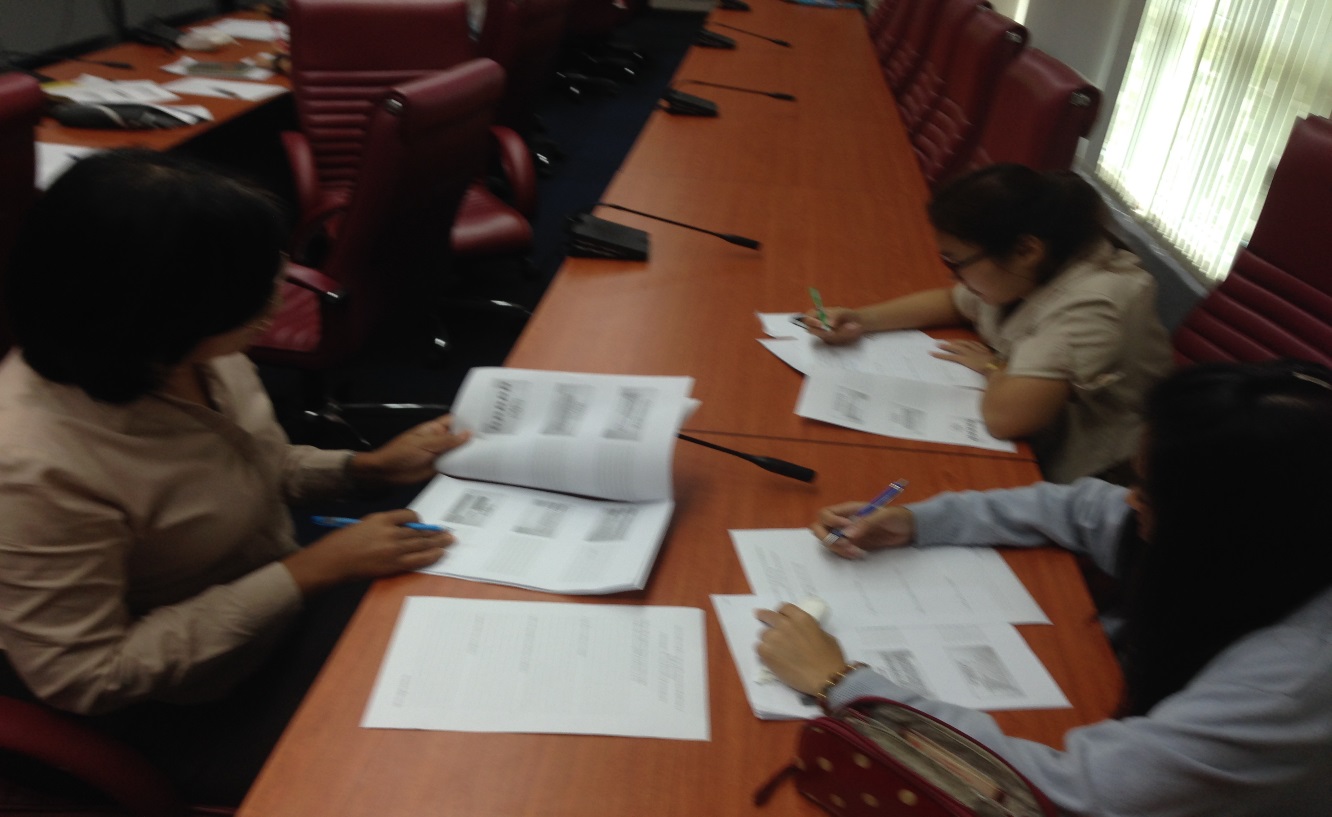 บุคลากรงานทะเบียนประวัติและสารสนเทศ ร่วมกันสกัดองค์ความรู้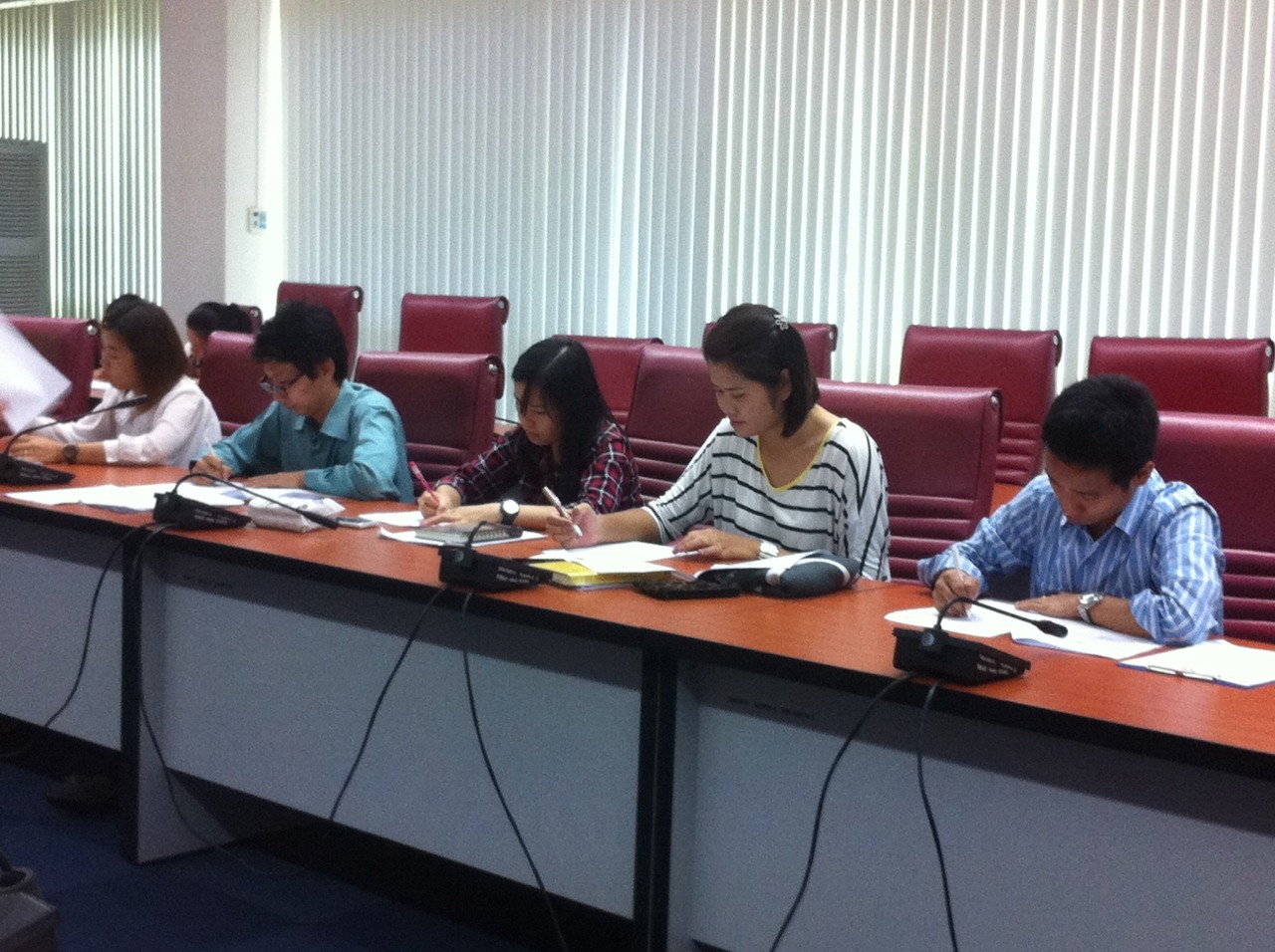 องค์ความรู้ (Explicit knowledge) 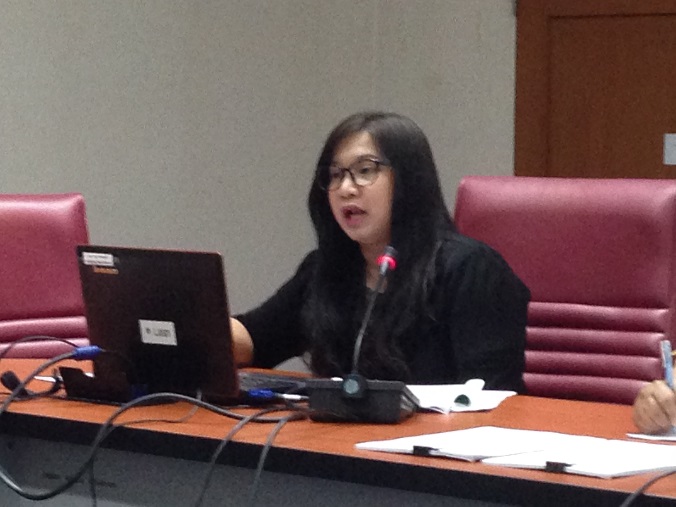 สู่การพัฒนาเป็นแนวปฏิบัติที่ดีกิจกรรม :	การสร้างความเข้าใจ และแนวทาง                     ในการดำเนินกิจกรรม 5 สวัน / เวลา :	วันพุธที่ 26 สิงหาคม 2558  		เวลา 13.30 – 16.30 น.สถานที่ :	ณ ห้องประชุมเสลา 5 ชั้น 1 		อาคารสำนักงานอธิการบดีองค์ความรู้ที่ได้ (Knowledge Assets) : การสร้างความเข้าใจ และแนวทางในการดำเนินกิจกรรม 5 สโดย นางวินิสา  บุญคง1.  ทำให้เกิดการติดตามและประเมินผลกระบวนการ 2.  ทำให้ทุกคนได้เข้ามามีส่วนร่วมในการปรับปรุงคุณภาพ 3.  ทำให้คนแต่ละคนได้มีโอกาสแก้ปัญหาตัวเอง 4.  ทำให้เกิดแนวคิดที่จะปรับปรุงคุณภาพอย่างต่อเนื่อง 5.  เป็นการถ่ายโอนประสบการณ์จากการปรับปรุงคุณภาพไปสู่งานประจำ6.  การสร้างนิสัยเป็นเรื่องสำคัญ ซึ่งจะช่วยพัฒนาคน พัฒนางาน การปฏิบัติขั้นตอนสะสาง สะดวก     สะอาด สุขลักษณะ จนกลายเป็นเรื่องติดตัวและการปฏิบัติเป็นประจำโดยไม่มีใครบังคับสกัดองค์ความรู้โดย  นางสาวพวงทอง  พูลสระคู 